附件3考  点  地  图 考点名称：广东司法警官职业学院（龙洞校区）。 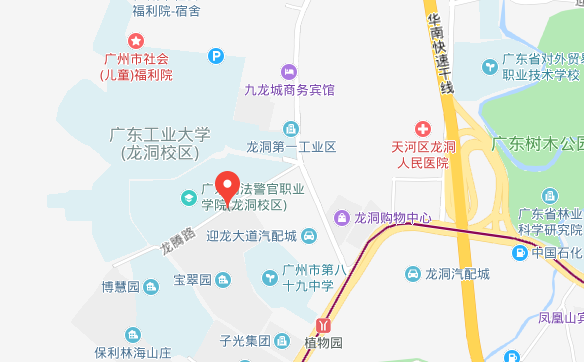 考点地址：广州市天河区龙腾路245号。考点报到处：广东司法警官职业学院新教学楼二楼平台。温馨提示：请考生尽早安排行程，避免因迟到而造成遗憾。